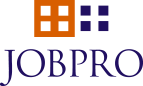 36 Main Street, Lower LevelEast Hartford, CT 06118860-282-2002JOBPRO is in a brick building shared with Shampoo One.  Parking is in front of the building with additional parking in the back.Bus Information:  JOBPRO is close to the Putnam Bridge Plaza at the East Hartford/Glastonbury town line.  We are accessible by the #95 bus or the #91 bus.From Hartford and all points West:  Travel Route 84 East and take Exit #55 to get onto Route 2 East.  Take Exit 5C for Maple Street.  Go right off the exit.  At the immediate traffic light take a left onto Main Street.  JOBPRO is just over a ¼ mile on the left.From Manchester and all points East:  Travel Route 84 West and take Exit #55 (left exit) to get onto Route 2 East.  Take Exit 5C for Maple Street.  Go right off the exit.  At the immediate traffic light take a left onto Main Street.  JOBPRO is just over a ¼ mile on the left.From Windsor and all points North:  Travel Route 91 South and take Exit #30 (left exit) to come over the bridge.  Take Exit #55 to get onto Route 2 East.  Take Exit 5C for Maple Street.  Go right off the exit.  At the immediate traffic light take a left onto Main Street.  JOBPRO is just over a ¼ mile on the left.From Middletown and all points South:  Travel Route 91 North and take Exit #25 towards Glastonbury.  As you come over the Putnam Bridge, stay in the right lane and take the first Exit for Main Street/Glastonbury.  Turn left off the exit onto Glastonbury Boulevard.  At the first light turn left onto Main Street.  JOBPRO is just over a ½ mile on the right.From New Britain:  Travel Route 9 South and take Exit #20N to get onto Route 91 North.  Take Exit #25 toward Glastonbury.  As you come over the Putnam Bridge, stay in the right lane and take the first Exit for Main Street/Glastonbury.  Turn left off the exit onto Glastonbury Boulevard.  At the first light turn left onto Main Street.  JOBPRO is just over a ½ mile on the right.From South Glastonbury/Marlborough:  Travel Route 2 West and take Exit #5D towards Wethersfield.  As you circle around the exit, stay in the right lane and take the first Exit for Main Street/Glastonbury.  Go right off the exit onto Putnam Boulevard.  At the first light turn left onto Main Street.  JOBPRO is just over a ¼ mile on the right.